Essential TerminologyModule 1 | Activity 2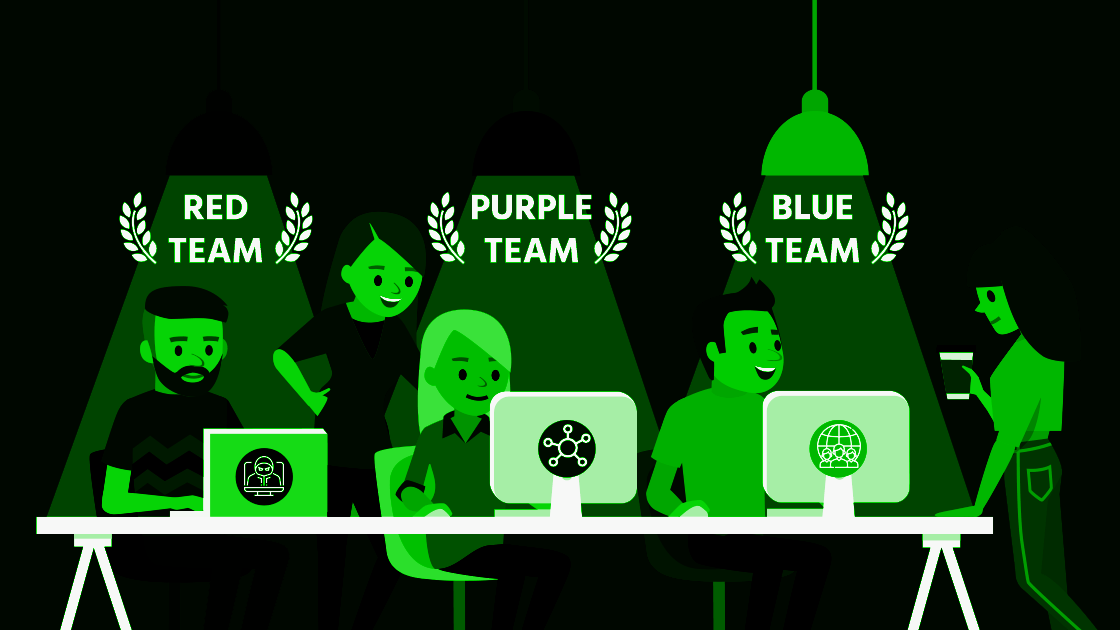 Technology is ever changing, especially within a field such as cyber security. Therefore, you will need to learn how to develop new skills on your own. To get you started on your cyber security journey you will learn a number of helpful terms. By using a search engine like Google come up with the definition of the following terms as they relate to cyber security. Basic Cyber Security Terminology:Confidentiality:Integrity:Availability:Vulnerability:Exploit:Risk:Threat(computer security): Impact:Risk Assessment:Script Kiddies:Virtual Machine:ISERink:ISELab:Red Team: 			               Green Team:Blue Team: 			               White Team: Hoorah!Congratulations on completing the activity. Now you know a few more words than when you started. These terms will be important to remember and keep in mind for the cyber defense competition in the spring. 